V   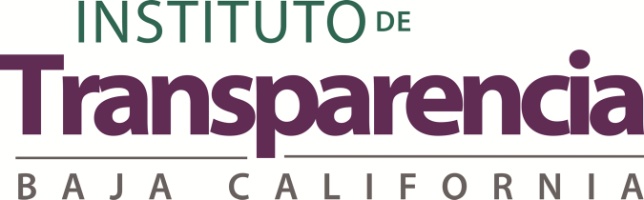 Título: Fecha de inicio y fecha de términoFecha de inicio y de término de contrato: Inicio: 01/10/2016                          Término: 31/10/2016Inicio: 25/10/2016                          Término: 31/12/2016Inicio: 12/10/2016                          Término: 31/12/201Inicio: 14/10/2016                          Término: 09/12/2016Inicio: 29/03/2017                          Término: 31/12/2017Área responsable de la información: Coordinación de capacitación y difusión